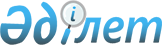 О признании утратившим силу решения маслихата от 23 июля 2015 года № 334 "Об установлении повышенных не менее чем на двадцать пять процентов должностные оклады и тарифные ставки по сравнению с окладами и ставками гражданских служащих, занимающихся этими видами деятельности в городских условиях специалистам в области социального обеспечения, образования, культуры, спорта и ветеринарии, являющимся гражданскими служащими и работающим в сельской местности"Решение маслихата Амангельдинского района Костанайской области от 18 января 2016 года № 377

      В соответствии пунктом 2 статьи 21-1 Закона Республики Казахстан от 24 марта 1998 года "О нормативных правовых актах", Амангельдинский районный маслихат РЕШИЛ:



      1. Признать утратившим силу решение маслихата от 23 июля 2015 года № 334 "Об установлении повышенных не менее чем на двадцать пять процентов должностные оклады и тарифные ставки по сравнению с окладами и ставками гражданских служащих, занимающихся этими видами деятельности в городских условиях специалистам в области социального обеспечения, образования, культуры, спорта и ветеринарии, являющимся гражданскими служащими и работающим в сельской местности" (зарегистрировано в Реестре государственной регистрации нормативных правовых актов № 5801, опубликовано 21 августа 2015 года, № 32 в газете "Аманкелді арайы").



      2. В установленном законодательством порядке направить копию настоящего решения в органы юстиции и обеспечить его официальное опубликование в средствах массовой информации.



      3. Настоящее решение вступает в силу со дня его подписания.      Председатель

      внеочередной сессии                        Олжагулова Ж.      Секретарь

      районного маслихата                        Саматов А.
					© 2012. РГП на ПХВ «Институт законодательства и правовой информации Республики Казахстан» Министерства юстиции Республики Казахстан
				